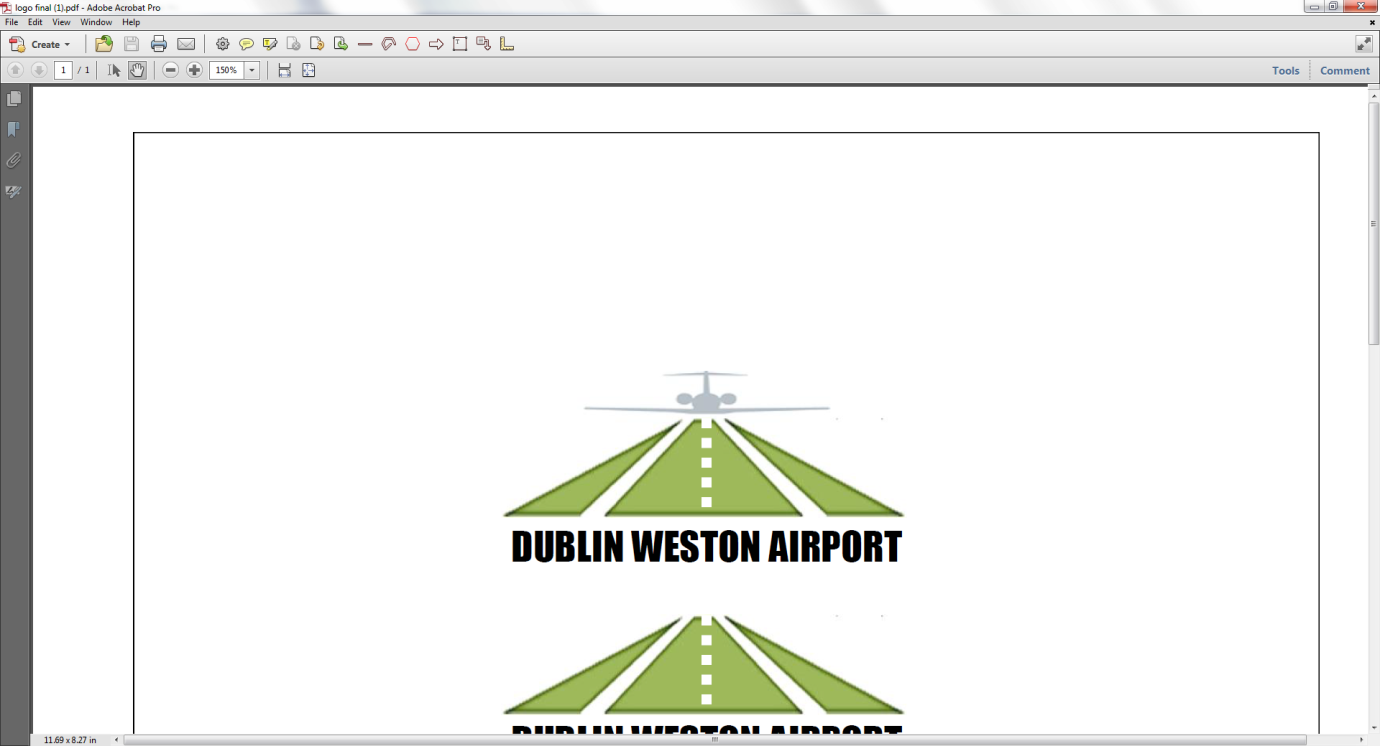 Revised ATC Times from April till September 2015To All,Revised times for the opening of Air Traffic Control will be introduced from Sunday 29th March 2015 valid until the 30th September 2015. The opening time will be as follows:29th March to 30th	 April 08:30 to 19:0001st May to 31st August 08:30 to 20:0001st	September to 30th September 08:30 to 19:00All times are local times. Operations staff will be available from 08:00 hours and will finish 15 minutes after ATC is closed.Yours sincerely--------------------------Aidan Fox General Manager /Air Traffic Service Manager